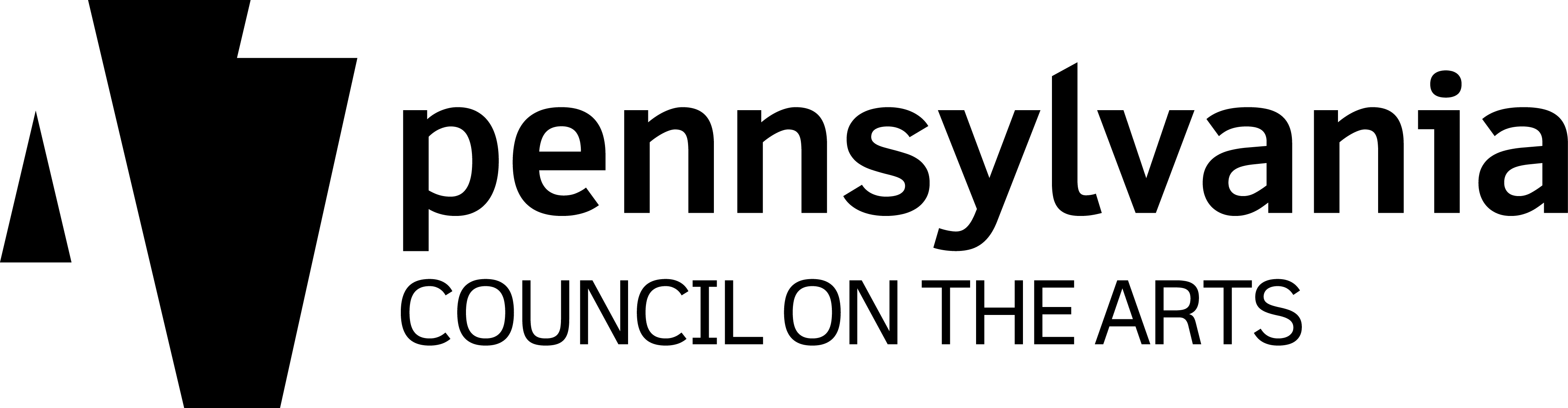 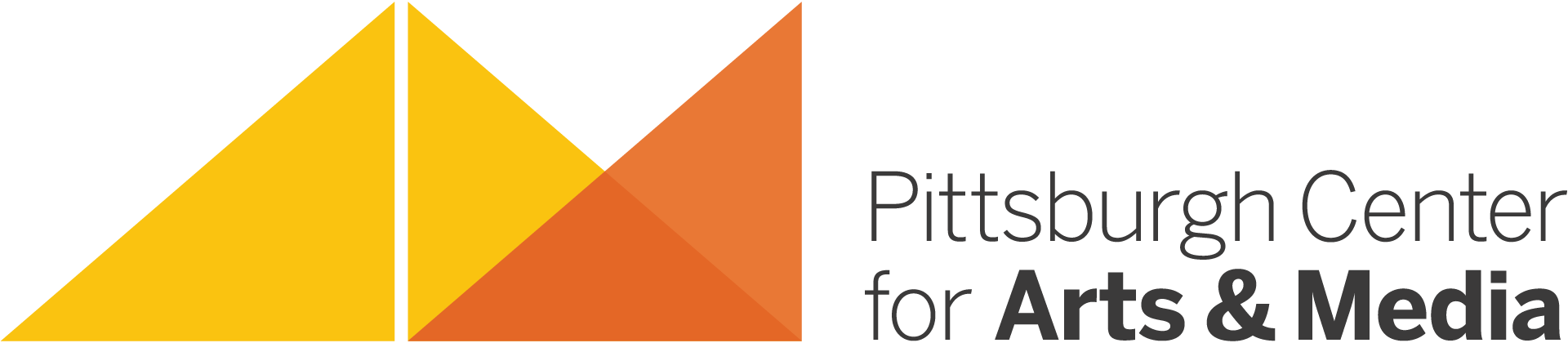 ARTIST RESIDENCY PROJECT REQUEST FORMThis form must be completed and signed by the host site administrator and project coordinator and submitted to PCA&M in order to be considered for support funding. Please include all information.  Host Site:______________________________________ District:________________________Address:____________________________City__________________Zip + 4_______________Phone:________________________________________ Fax: ___________________________	Site Administrator/Principal:_______________________ Email:__________________________Site Coordinator:________________________________ Email: _________________________	Title/Grade Level(s) of Site Coordinator:_____________________________________________Teaching Artist (TA):_____________________________ Art Form:_______________________	Artist Residency Project BudgetNumber of Days________   X  TA Fee per Day* $ ___________    =    TA Cost $____________10% Admin. Fee on TA Cost  =  $________  + TA Cost $________  =  Project Cost $ ________Project Cost (from above)  $_______  -  PCA&M Funding Support** ($______) =  Site Cost $_______*Typical TA Fee per Day is $200**See back for funding formulaThe host site is responsible for the cost of materials and travel, if applicable.Source(s) of Host Site funds (e.g., foundation grant, school or district budget, PTA/PTO/PTG, local business, etc): _____________________________________________________________Artist Residency Project Plan:To be developed cooperatively with the artist(s), host site, and PCA&M using the Artist Residency Planning Form.  Online Evaluation Forms must be submitted upon completion of the residency project.Artist Residency Project Request Form Submitted By:_______________________________		_______________________________Signature of Site Administrator/Principal            Date		Signature of Site-Coordinator                              DatePlease return this form to:  Mary Brenholts, Pittsburgh Center for Arts & Media, 1047 Shady Avenue, Pittsburgh, PA 15232Voice: 412-361-0455, ext 404  Email: mbrenholts@pfpca.orgAs required by the PA Council on the Arts, PCA&M support funding for Artist Residency Projects is based on the number of project days and there is a 10% administration fee on all projects.   Examples:10 DAY ARTIST RESIDENCY PROJECTS ~ 10% admin and 30% PCA&M SUPPORT FUNDING10 days X $200 TA Fee per Day = $2,00010% Administration Fee = $200$2,200 Project CostPCA&M 30% Funding Support = ($600)Host Site = $1,400 + $200 Administration FeeTotal Site Cost = $1,600 (plus materials)15 DAY ARTIST RESIDENCY PROJECTS ~ 10% admin and 40% PCA&M SUPPORT FUNDING15 days X $200 TA Fee per Day = $3,00010% Administration Fee = $300$3,300 Project CostPCA&M 40% funding support = ($1,200)Host Site = $1,800 + $300 Administration FeeTotal Site Cost = $2,100 (plus materials)20 DAY ARTIST RESIDENCY PROJECTS ~ 10% admin and 50% PCA&M SUPPORT FUNDING20 days X $200 TA Fee per Day = $4,00010% Administration Fee = $400$4,400 Project CostPCA&M 50% Funding Support = ($2,000)Host Site = $2,000 + $400 Administration FeeTotal Site Cost = $2,400 (plus materials)